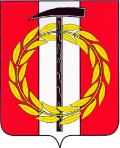 АДМИНИСТРАЦИЯ КОПЕЙСКОГО ГОРОДСКОГО ОКРУГАЧЕЛЯБИНСКОЙ ОБЛАСТИП О С Т А Н О В Л Е Н И Еот 09.03.2022 № 651-пВ соответствии со статьей 236.1 Бюджетного кодекса Российской Федерации, постановлением Правительства Российской Федерации                   от 30.03.2020 № 368 «Об утверждении Правил привлечения Федеральным казначейством остатков средств на единый счет федерального бюджета и возврата привлеченных средств и общих требований к порядку привлечения остатков средств на единый счет бюджета субъекта Российской Федерации (местного бюджета) и возврата привлеченных средств», администрация Копейского городского округа Челябинской областиПОСТАНОВЛЯЕТ:1. Внести в абзац 4 подпункта 1 пункта 3 Порядка привлечения на единый счет бюджета Копейского городского округа остатков средств на казначейских счетах и возврата привлеченных средств на казначейские счета, с которых они были перечислены, утвержденного постановлением администрации Копейского городского округа от 04.06.2021 № 1141-п «Об утверждении Порядка привлечения на единый счет бюджета Копейского городского округа остатков средств на казначейских счетах и возврата привлеченных средств на казначейские счета, с которых они были перечислены», следующее изменение:слова «юридических лиц, не являющихся участниками бюджетного процесса, муниципальными бюджетными и муниципальными автономными учреждениями» заменить словами «получателей средств из бюджета городского округа и казначейских счетах для осуществления и отражения операций с денежными средствами участников казначейского сопровождения».2. Отделу пресс - службы администрации Копейского городского округа (Чабан Н.В.) опубликовать настоящее постановление в порядке, установленном для официального опубликования муниципальных правовых актов, и разместить на официальном сайте Копейского городского округа в сети Интернет.3. Отделу бухгалтерского учета и отчетности администрации Копейского городского округа (Шульгина И.Ю.) возместить расходы, связанные с опубликованием, согласно смете расходов, предусмотренных на эти цели.4. Контроль исполнения настоящего постановления возложить на заместителя Главы Копейского городского округа по финансам и экономике Пескову О.М.5. Настоящее постановление вступает в силу с момента его официального опубликования.О внесении изменения в постановление администрации Копейского городского округа от 04.06.2021 № 1141-пО внесении изменения в постановление администрации Копейского городского округа от 04.06.2021 № 1141-пГлава Копейского городского округа                А.М. Фалейчик